Graduate StudentSan Diego, CA 92182 • (619) 594-6851 • student@sdsu.edu • LinkedIn Vanity URLEducationMaster of Science in Accountancy 				May 2019	Charles W. Lamden School of Accountancy				CPA Eligible: Aug 2019San Diego State University				GPA: 3.60	Bachelor of Science in Communications				May 2015San Diego State University  				GPA: 3.75Relevant ExperienceJunior Financial Analyst									7/2015 – PresentAccurate Financial, San Diego, CAAssist with streamlining spending analysis to a more accurate, efficient, and automated process.Identify operational process inefficiencies and recommend improvements resulting in a 5% increase in productivity.Design and create weekly and monthly spending reports.Supply necessary industry and market research to target 10 new businesses weekly.Execute and report variance and gap analysis to management bi-monthly.Audit internal financial processes on a quarterly basis.Create monthly PowerPoint presentations illustrating business performance and goals.Tax Preparer Volunteer 									3/2014 – 7/2015Volunteer Individual Tax Assistance, San Diego, CA				   			Provided income tax consultation to taxpayers, assisting 50+ low-income working families to complete and submit taxes before deadlines.Prepared and computed tax returns consistently keeping clients’ taxes to a minimum.Student Accountant Intern									6/2013 – 6/2014San Diego State University, San Diego, CA		Regularly reconciled three bank accounts and processed 150+ invoices per week using QuickBooks.Audited documents to include expense reports, invoices, and check requests for payment.Posted payments to client accounts and maintained detailed client balance reports.Entered new client information into database and prepared legal and fee files.Leadership ExperienceBusiness Liaison										8/2015 – 12/2015Student Accounting Society, San Diego, CA	Developed campaign that increased student membership by 30%.Organized Meet the Firms in collaboration with the School of Accountancy and Career Services, resulting in 20+ employer and 100+ student participation.Organized and participated in over 40 hours of community service with a school reading program.MembershipThe Professional Accounting Society of America		07/2015 – PresentBeta Alpha Psi, SDSU		01/2015 – PresentAssociation of Latino Processionals for America (ALPFA), SDSU		08/2014 – 06/2015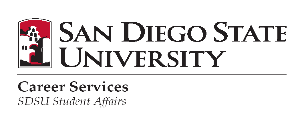 